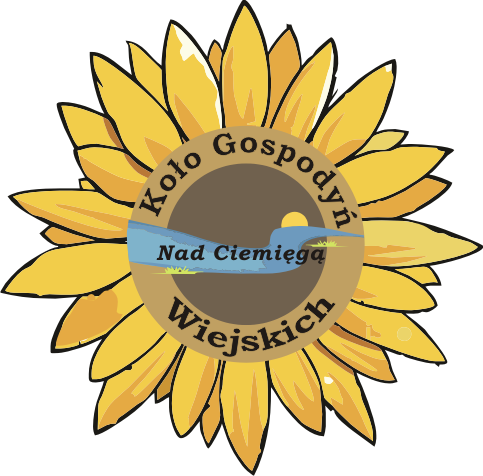 Koło Gospodyń Wiejskich w Dysie„Nad Ciemięgą”Koło Gospodyń Wiejskich w Dysie„Nad Ciemięgą”Zapraszana piknik POŻEGNANIE WAKACJI, który odbędzie się w dniu 05.09. 2021 na błoniach przy kościele w Dysie.Zapraszana piknik POŻEGNANIE WAKACJI, który odbędzie się w dniu 05.09. 2021 na błoniach przy kościele w Dysie.Zapraszana piknik POŻEGNANIE WAKACJI, który odbędzie się w dniu 05.09. 2021 na błoniach przy kościele w Dysie.Zapraszana piknik POŻEGNANIE WAKACJI, który odbędzie się w dniu 05.09. 2021 na błoniach przy kościele w Dysie.Główne cele pikniku to: integracja rodzinna, promowanie zdrowego stylu życia i szczepienie przeciw covid 19.Przebieg pikniku:W godzinach 11:00 – 16:00,  w czasie trwania festynu, osoby, które nie są zaszczepione przeciw covid-19 będą mogły to zrobić. Szczepienia będą wykonywane przez pracowników służby zdrowia z przychodni NZOZ SANUS z Krasienina.Godzina 12:00  Msza Święta.Polonezem zaczynamy.Dmuchańce. Rodzinne gry, zabawy i konkursy. Nagrody.Główne cele pikniku to: integracja rodzinna, promowanie zdrowego stylu życia i szczepienie przeciw covid 19.Przebieg pikniku:W godzinach 11:00 – 16:00,  w czasie trwania festynu, osoby, które nie są zaszczepione przeciw covid-19 będą mogły to zrobić. Szczepienia będą wykonywane przez pracowników służby zdrowia z przychodni NZOZ SANUS z Krasienina.Godzina 12:00  Msza Święta.Polonezem zaczynamy.Dmuchańce. Rodzinne gry, zabawy i konkursy. Nagrody.Główne cele pikniku to: integracja rodzinna, promowanie zdrowego stylu życia i szczepienie przeciw covid 19.Przebieg pikniku:W godzinach 11:00 – 16:00,  w czasie trwania festynu, osoby, które nie są zaszczepione przeciw covid-19 będą mogły to zrobić. Szczepienia będą wykonywane przez pracowników służby zdrowia z przychodni NZOZ SANUS z Krasienina.Godzina 12:00  Msza Święta.Polonezem zaczynamy.Dmuchańce. Rodzinne gry, zabawy i konkursy. Nagrody.Główne cele pikniku to: integracja rodzinna, promowanie zdrowego stylu życia i szczepienie przeciw covid 19.Przebieg pikniku:W godzinach 11:00 – 16:00,  w czasie trwania festynu, osoby, które nie są zaszczepione przeciw covid-19 będą mogły to zrobić. Szczepienia będą wykonywane przez pracowników służby zdrowia z przychodni NZOZ SANUS z Krasienina.Godzina 12:00  Msza Święta.Polonezem zaczynamy.Dmuchańce. Rodzinne gry, zabawy i konkursy. Nagrody.O 14:30 pokaz produkcji octu żywego. ( działanie octu na różne dolegliwości).Degustacja potraw EKO. Grill.Kawiarenka: ciasto, kawa, herbata,lemoniada i lody.Pokaz taneczny.Występ zespołu ludowego. Gwiazda wieczoru – Renata Przemyk                O 14:30 pokaz produkcji octu żywego. ( działanie octu na różne dolegliwości).Degustacja potraw EKO. Grill.Kawiarenka: ciasto, kawa, herbata,lemoniada i lody.Pokaz taneczny.Występ zespołu ludowego. Gwiazda wieczoru – Renata Przemyk                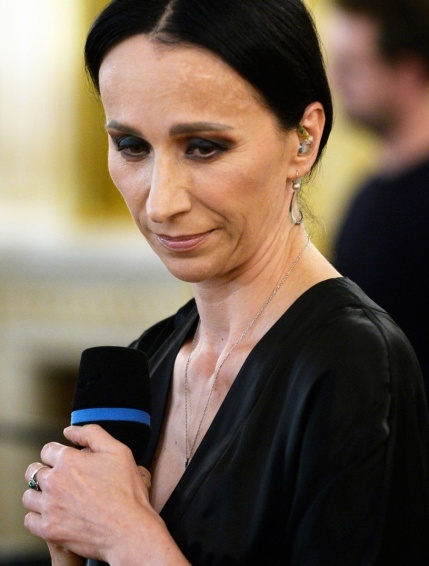 